ПРОТОКОЛ № 88заседания комиссии по рассмотрению споров о результатах определения кадастровой стоимости12.01.2021                                                                                                        г. Смоленск									Председательствующий: заместитель начальника Департамента имущественных и земельных отношений Смоленской области Сергей Николаевич Шевцов.Секретарь комиссии: главный специалист-эксперт отдела учета областного имущества Департамента имущественных и земельных отношений Смоленской области Киселева Ольга Викторовна.Члены комиссии: заместитель руководителя Управления Федеральной службы государственной регистрации, кадастра и картографии по Смоленской области, заместитель председателя комиссии – Ольга Владимировна Нахаева, член Ассоциации саморегулируемой организации «Национальная коллегия специалистов-оценщиков» Галина Ивановна Ковалева, член Ассоциации саморегулируемой организации «Национальная коллегия специалистов-оценщиков» Андрей Николаевич Рогулин, член Ассоциации «Межрегиональный союз оценщиков» Татьяна Владимировна Тарасенкова, консультант-помощник Уполномоченного по защите прав предпринимателей в Смоленской области Анна Юрьевна Гуртий. Присутствовали: начальник отдела сбора и обработки информации ОСГБУ «Фонд государственного имущества Смоленской области» Демьянов Виктор Александрович.Повестка дня:	1. Рассмотрение заявления об оспаривании кадастровой стоимости объектов недвижимости: – цеха по изготовлению металлоконструкций площадью 805,4 кв. м. с кадастровым номером 67:25:0010723:323, расположенного по адресу: Смоленская область, г. Ярцево, ул. 4-я Литейная, строение 12, корп. 1;- здания склада площадью 732,1 кв. м. с кадастровым номером 67:25:0010723:324, расположенного по адресу: Смоленская область, Ярцевский район, г. Ярцево, ул. 4-я Литейная, строение 12, корп. 2.	2. Рассмотрение заявления об оспаривании кадастровой стоимости объекта недвижимости -  магазина промтоваров площадью 1001,4 кв. м. с кадастровым номером 67:17:0010313:129, расположенного по адресу: Смоленская область, г. Сафоново, ул. Советская, д. 47, строение 2.	3. Рассмотрение заявления об оспаривании кадастровой стоимости объекта недвижимости – реконструкции здания кондитерского цеха под универсальный магазин площадью 581,6 кв. м. с кадастровым номером 67:23:0010212:145, расположенного по адресу: Смоленская область, Холм-Жирковский район, пгт. Холм-Жирковский, ул. Героя Михайлова, д. 2.4. Рассмотрение заявления ООО «Нефтика-Смоленск» (ОГРН: 1116732001308, 214020, Смоленская область, г. Смоленск, ул. Шевченко, д. 86 Б ) об оспаривании кадастровой стоимости объекта недвижимости – сооружения топливной промышленности – резервуарного парка № 2 емкостью 2 000 куб.м. для хранилища ГСМ на территории АО «Смоленский ДОК» ИПКЦ «ИНПРОКОМ» площадью застройки 1417 кв. м., объемом 2000 куб. м. с кадастровым номером 67:27:0011030:144, расположенного по адресу: Смоленская область, г. Смоленск, п. Пронино.	5. Рассмотрение заявления об оспаривании кадастровой стоимости объекта недвижимости  – здания автомойки площадью 1114,8 кв. м. с кадастровым номером 67:27:0030405:174, расположенного по адресу: Смоленская область, г. Смоленск,  ул. Соболева, д. 100.6. Рассмотрение заявления ООО «ПЕТРОЛКОМПАНИ» (ОГРН: 1087746820810, 107031, г. Москва, Кисельный тупик, д. 3, стр. 1, оф. № 2) об оспаривании кадастровой стоимости объекта недвижимости –  АЗС № 43 площадью 3026,6 кв. м. с кадастровым номером 67:15:0840101:215, расположенной по адресу: Смоленская область, Рославльский район, д. Крапивна.	7. Рассмотрение заявления об оспаривании кадастровой стоимости объекта недвижимости – магазина № 2 площадью 1558,2 кв. м. с кадастровым номером 67:18:4070101:953, расположенного по адресу: Смоленская область, Смоленский район, с. Талашкино.	8. Рассмотрение заявления об оспаривании кадастровой стоимости объекта недвижимости – здания Главного магазина с пристройкой площадью 2849,4 кв. м. с кадастровым номером 67:02:0010404:115, расположенного по адресу: Смоленская область, г. Вязьма, ул. 2-я Бозня.9. Рассмотрение заявления об оспаривании кадастровой стоимости объекта недвижимости - здания склада огнеупоров площадью 2274,1 кв. м. с кадастровым номером 67:02:0010403:32, расположенного по адресу: Смоленская область, г. Вязьма, ул. Бозня 2-я.	10. Рассмотрение заявления об оспаривании кадастровой стоимости объекта недвижимости – здания теплого склада площадью 652,3 кв. м. с кадастровым номером 67:02:0010403:16, расположенного по адресу: Смоленская область, г. Вязьма, ул. Бозня 2-я.	11. Рассмотрение заявления об оспаривании кадастровой стоимости объектов недвижимости:– цеха по производству черепицы площадью 1058,6 кв. м. с кадастровым номером 67:17:0010528:2497, расположенного по адресу: Смоленская область,                      Сафоновский район, Сафоновское г/п, г. Сафоново, ул. Октябрьская, д. 80 В, строение 1;– здания склада готовой продукции цеха черепицы площадью 429,1 кв. м. с кадастровым номером 67:17:0010412:201, расположенного по адресу: Смоленская область, Сафоновский район, Сафоновское городское поселение, г. Сафоново,                 ул. Октябрьская, д. 80 В, строение 2.	12. Рассмотрение заявления об оспаривании кадастровой стоимости объекта недвижимости -  родильного отделения площадью 1482,9 кв. м. с кадастровым номером 67:18:2950101:591, расположенного по адресу: Смоленская область, Смоленский район, д. Михновка.	13. Рассмотрение заявления об оспаривании кадастровой стоимости объекта недвижимости –   – административно-бытового корпуса площадью 2 240,6 кв. м. с кадастровым номером 67:27:0020802:431, расположенного по адресу: Смоленская область, г. Смоленск,  ул. Краснинское шоссе, д. 21. 	14. Рассмотрение заявления об оспаривании кадастровой стоимости объекта недвижимости – здания промышленного склада площадью 385,7 кв. м. с кадастровым номером 67:17:0020301:87, расположенного по адресу: Смоленская область, Сафоновский район, с. Издешково, ул. 25 Октября, д. 2б.	15. Рассмотрение заявления об оспаривании кадастровой стоимости земельного участка с кадастровым номером 67:02:0040102:147 площадью 74000 кв. метров, расположенного по адресу: Смоленская область, Вяземский район, Относовское с/п, в 650 м северо-западнее д. Березняки.	16. Рассмотрение заявления об оспаривании кадастровой стоимости земельного участка с кадастровым номером 67:02:0040102:196 площадью 31001 кв. метр, расположенного по адресу: Смоленская область, Вяземский район, Относовское с/п, в 850 м юго-восточнее д. Победа.	17. Рассмотрение заявления  об оспаривании кадастровой стоимости объекта недвижимости  – универмага площадью 1509,1 кв. м. с кадастровым номером 67:18:2370101:799, расположенного по адресу: Смоленская область, Смоленский район, д. Магалинщина.Заявления поданы на основании статьи 22 Федерального закона от 03.07.2016       № 237-ФЗ «О государственной кадастровой оценке».Вопрос 1. Рассмотрение заявления вх. № 14539 от 14.12.2020 в отношении объектов с кадастровыми номерами:- 67:25:0010723:323;- 67:25:0010723:324.Выступили: С.Н. Шевцов, О.В. Нахаева, А.Н. Рогулин, Г.И. Ковалева.Постановили: проголосовать по вопросу определения кадастровой стоимости объектов недвижимости в размере их рыночной стоимости, указанной в отчете об оценке рыночной стоимости от 11.12.2020 № С2049/КН-20, составленном                     ООО «ГосСтандартОценка».Т.В. Тарасенкова заявила самоотвод.Проголосовали:С.Н. Шевцов           __________________О.В. Нахаева           __________________Г.И. Ковалева     __________________А.Н. Рогулин          __________________А.Ю. Гуртий    _____________________По итогам голосования «за» проголосовало 5 человек, «против» - 0.Принято решение: определить кадастровую стоимость объектов недвижимости в размере их рыночной стоимости, указанной в отчете об оценке рыночной стоимости от 11.12.2020 № С2049/КН-20, составленном                                 ООО «ГосСтандартОценка», по состоянию на 01.01.2018 в размере:- 3 284 258 (Три миллиона двести восемьдесят четыре тысячи двести пятьдесят восемь) рублей – цех по изготовлению металлоконструкций с кадастровым номером 67:25:0010723:323;- 2 997 433 (Два миллиона девятьсот девяносто семь тысяч четыреста тридцать три) рубля - здание склада с кадастровым номером 67:25:0010723:324.Вопрос 2. Рассмотрение заявления  вх. № 14909 от 21.12.2020 в отношении объекта с кадастровым номером 67:17:0010313:129.Выступили: С.Н. Шевцов, О.В. Нахаева, А.Н. Рогулин.Постановили: проголосовать по вопросу определения кадастровой стоимости объекта недвижимости в размере его рыночной стоимости, указанной в отчете об оценке рыночной стоимости от 18.12.2020 № 849-ОКС-20 СМК АОК 04, составленном ООО «Агентство оценки Ковалевой и Компании».Г.И. Ковалева заявила самоотвод.Проголосовали:С.Н. Шевцов           __________________О.В. Нахаева           __________________Т.В. Тарасенкова     __________________А.Н. Рогулин          __________________А.Ю. Гуртий    _____________________По итогам голосования «за» проголосовало 5 человек, «против» - 0.Принято решение: определить кадастровую стоимость объекта недвижимости в размере его рыночной стоимости, указанной в отчете об оценке рыночной стоимости от 18.12.2020 № 849-ОКС-20 СМК АОК 04, составленном ООО «Агентство оценки Ковалевой и Компании», по состоянию на 01.01.2018 в размере 10 581 393 (Десять миллионов пятьсот восемьдесят одна тысяча триста девяносто три) рубля.Вопрос 3. Рассмотрение заявления вх. №14841 от 18.12.2020 в отношении объекта с кадастровым номером 67:23:0010212:145.Выступили: С.Н. Шевцов, О.В. Нахаева, А.Н. Рогулин, Г.И. Ковалева.Постановили: проголосовать за отклонение заявления об оспаривании результата определения кадастровой стоимости объекта недвижимости в размере его рыночной стоимости, указанной в отчете об оценке рыночной стоимости                     от 11.12.2020 № 131-20, составленном частнопрактикующим оценщиком Вишневской Галиной Владимировной.Проголосовали:С.Н. Шевцов           __________________О.В. Нахаева           __________________Т.В. Тарасенкова     __________________А.Н. Рогулин          __________________Г.И. Ковалева    _____________________А.Ю. Гуртий  ______________________По итогам голосования «за» проголосовало 6 человек, «против» - 0.Принято решение: отклонить заявление об оспаривании результата определения кадастровой стоимости объекта недвижимости в размере его рыночной стоимости, указанной в отчете об оценке рыночной стоимости от 11.12.2020 № 131-20, составленном частнопрактикующим оценщиком Вишневской Галиной Владимировной.Вопрос 4. Рассмотрение заявления ООО «Нефтика-Смоленск» (ОГРН: 1116732001308, 214020, Смоленская область, г. Смоленск, ул. Шевченко, д. 86 Б)              вх. № 14535 от 14.12.2020 в отношении объекта с кадастровым номером 67:27:0011030:144.Выступили: С.Н. Шевцов, О.В. Нахаева, Г.И. Ковалева, Т.В. Тарасенкова.Постановили: проголосовать за отклонение заявления об оспаривании результата определения кадастровой стоимости объекта недвижимости в размере его рыночной стоимости, указанной в отчете об оценке рыночной стоимости                     от 07.12.2020 № 392-11/20Н, составленном ООО «Бизнес Фаворит».Проголосовали:С.Н. Шевцов           __________________О.В. Нахаева           __________________Т.В. Тарасенкова     __________________А.Н. Рогулин          __________________Г.И. Ковалева    _____________________А.Ю. Гуртий  ______________________По итогам голосования «за» проголосовало 6 человек, «против» - 0.Принято решение: отклонить заявление об оспаривании результата определения кадастровой стоимости объекта недвижимости в размере его рыночной стоимости, указанной в отчете об оценке рыночной стоимости от 07.12.2020 № 392-11/20Н, составленном ООО «Бизнес Фаворит».Вопрос 5. Рассмотрение заявления вх. № 14686 от 16.12.2020 в отношении объекта с кадастровым номером 67:27:0030405:174.Выступили: С.Н. Шевцов, О.В. Нахаева, А.Н. Рогулин.Постановили: проголосовать по вопросу определения кадастровой стоимости объекта недвижимости в размере его рыночной стоимости, указанной в отчете об оценке рыночной стоимости от 14.12.2020 № 975-ОКС-20 СМК АОК 04, составленном ООО «Агентство оценки Ковалевой и Компании».Г.И. Ковалева заявила самоотвод.Проголосовали:С.Н. Шевцов           __________________О.В. Нахаева           __________________Т.В. Тарасенкова     __________________А.Н. Рогулин          __________________А.Ю. Гуртий    _____________________По итогам голосования «за» проголосовало 5 человек, «против» - 0.Принято решение: определить кадастровую стоимость объекта недвижимости в размере его рыночной стоимости, указанной в отчете об оценке рыночной стоимости от 14.12.2020 № 975-ОКС-20 СМК АОК 04, составленном ООО «Агентство оценки Ковалевой и Компании», по состоянию на 01.01.2018 в размере 5 129 702 (Пять миллионов сто двадцать девять тысяч семьсот два) рубля.Вопрос 6. Рассмотрение заявления ООО «ПЕТРОЛКОМПАНИ» (ОГРН: 1087746820810, 107031, г. Москва, Кисельный тупик, д. 3, стр. 1, оф. № 2)                    вх. № 14626 от 15.12.2020 в отношении объекта с кадастровым номером 67:15:0840101:215.Выступили: С.Н. Шевцов, О.В. Нахаева, Г.И. Ковалева, Т.В. Тарасенкова.Постановили: проголосовать за отклонение заявления об оспаривании результата определения кадастровой стоимости объекта недвижимости в размере его рыночной стоимости, указанной в отчете об оценке рыночной стоимости                     от 10.11.2020 № 390/20, составленном ООО «Центр оценок и экспертиз».Проголосовали:С.Н. Шевцов           __________________О.В. Нахаева           __________________Т.В. Тарасенкова     __________________А.Н. Рогулин          __________________Г.И. Ковалева    _____________________А.Ю. Гуртий  ______________________По итогам голосования «за» проголосовало 6 человек, «против» - 0.Принято решение: отклонить заявление об оспаривании результата определения кадастровой стоимости объекта недвижимости в размере его рыночной стоимости, указанной в отчете об оценке рыночной стоимости от 10.11.2020                   № 390/20, составленном ООО «Центр оценок и экспертиз».Вопрос 7. Рассмотрение заявления вх. № 14908 от 21.12.2020 в отношении объекта с кадастровым номером 67:18:4070101:953.Выступили: С.Н. Шевцов, О.В. Нахаева, Т.В. Тарасенкова.Постановили: проголосовать по вопросу определения кадастровой стоимости объекта недвижимости в размере его рыночной стоимости, указанной в отчете об оценке рыночной стоимости от 16.12.2020 № 979-ОКС-20 СМК АОК 04, составленном ООО «Агентство оценки Ковалевой и Компании».Г.И. Ковалева заявила самоотвод.Проголосовали:С.Н. Шевцов           __________________О.В. Нахаева           __________________Т.В. Тарасенкова     __________________А.Н. Рогулин          __________________А.Ю. Гуртий    _____________________По итогам голосования «за» проголосовало 5 человек, «против» - 0.Принято решение: определить кадастровую стоимость объекта недвижимости в размере его рыночной стоимости, указанной в отчете об оценке рыночной стоимости от 16.12.2020 № 979-ОКС-20 СМК АОК 04, составленном ООО «Агентство оценки Ковалевой и Компании», по состоянию на 01.01.2018 в размере 3 865 941 (Три миллиона восемьсот шестьдесят пять тысяч девятьсот сорок один) рубль.Вопрос 8. Рассмотрение заявления вх. № 14864 от 18.12.2020 в отношении объекта с кадастровым номером 67:02:0010404:115.Выступили: С.Н. Шевцов, О.В. Нахаева, Т.В. Тарасенкова.Постановили: проголосовать по вопросу определения кадастровой стоимости объекта недвижимости в размере его рыночной стоимости, указанной в отчете об оценке рыночной стоимости от 14.12.2020 № 873/1-ОКС-20 СМК АОК 04, составленном ООО «Агентство оценки Ковалевой и Компании».Г.И. Ковалева заявила самоотвод.Проголосовали:С.Н. Шевцов           __________________О.В. Нахаева           __________________Т.В. Тарасенкова     __________________А.Н. Рогулин          __________________А.Ю. Гуртий    _____________________По итогам голосования «за» проголосовало 5 человек, «против» - 0.Принято решение: определить кадастровую стоимость объекта недвижимости в размере его рыночной стоимости, указанной в отчете об оценке рыночной стоимости от 14.12.2020 № 873/1-ОКС-20 СМК АОК 04, составленном ООО «Агентство оценки Ковалевой и Компании», по состоянию на 01.01.2018 в размере 3 957 274 (Три миллиона девятьсот пятьдесят семь тысяч двести семьдесят четыре) рубля.Вопрос 9. Рассмотрение заявления вх. № 14863 от 18.12.2020 в отношении объекта с кадастровым номером 67:02:0010403:32.Выступили: С.Н. Шевцов, О.В. Нахаева, Т.В. Тарасенкова.Постановили: проголосовать по вопросу определения кадастровой стоимости объекта недвижимости в размере его рыночной стоимости, указанной в отчете об оценке рыночной стоимости от 17.12.2020 № 873/2-ОКС-20 СМК АОК 04, составленном ООО «Агентство оценки Ковалевой и Компании».Г.И. Ковалева заявила самоотвод.Проголосовали:С.Н. Шевцов           __________________О.В. Нахаева           __________________Т.В. Тарасенкова     __________________А.Н. Рогулин          __________________А.Ю. Гуртий    _____________________По итогам голосования «за» проголосовало 5 человек, «против» - 0.Принято решение: определить кадастровую стоимость объекта недвижимости в размере его рыночной стоимости, указанной в отчете об оценке рыночной стоимости от 17.12.2020 № 873/2-ОКС-20 СМК АОК 04, составленном ООО «Агентство оценки Ковалевой и Компании», по состоянию на 01.01.2018 в размере 3 296 204 (Три миллиона двести девяносто шесть тысяч двести четыре) рубля.Вопрос 10. Рассмотрение заявления вх. № 14862 от 18.12.2020 в отношении объекта с кадастровым номером 67:02:0010403:16.Выступили: С.Н. Шевцов, О.В. Нахаева, Т.В. Тарасенкова.Постановили: проголосовать по вопросу определения кадастровой стоимости объекта недвижимости в размере его рыночной стоимости, указанной в отчете об оценке рыночной стоимости от 17.12.2020 № 873/3-ОКС-20 СМК АОК 04, составленном ООО «Агентство оценки Ковалевой и Компании».Г.И. Ковалева заявила самоотвод.Проголосовали:С.Н. Шевцов           __________________О.В. Нахаева           __________________Т.В. Тарасенкова     __________________А.Н. Рогулин          __________________А.Ю. Гуртий    _____________________По итогам голосования «за» проголосовало 5 человек, «против» - 0.Принято решение: определить кадастровую стоимость объекта недвижимости в размере его рыночной стоимости, указанной в отчете об оценке рыночной стоимости от 17.12.2020 № 873/3-ОКС-20 СМК АОК 04, составленном ООО «Агентство оценки Ковалевой и Компании», по состоянию на 01.01.2018 в размере 1 600 638 (Один миллион шестьсот тысяч шестьсот тридцать восемь) рублей.Вопрос 11. Рассмотрение заявления вх. № 15038 от 23.12.2020 в отношении объектов с кадастровыми номерами:- 67:17:0010528:2497;- 67:17:0010412:201.Выступили: С.Н. Шевцов, О.В. Нахаева, Т.В. Тарасенкова.Постановили: проголосовать по вопросу определения кадастровой стоимости объектов недвижимости в размере их рыночной стоимости, указанной в отчете об оценке рыночной стоимости от 22.12.2020 № 839-ОКС-20 СМК АОК 04, составленном ООО «Агентство оценки Ковалевой и Компании».Г.И. Ковалева заявила самоотвод.Проголосовали:С.Н. Шевцов           __________________О.В. Нахаева           __________________Т.В. Тарасенкова     __________________А.Н. Рогулин          __________________А.Ю. Гуртий    _____________________По итогам голосования «за» проголосовало 5 человек, «против» - 0.Принято решение: определить кадастровую стоимость объектов недвижимости в размере их рыночной стоимости, указанной в отчете об оценке рыночной стоимости от 22.12.2020 № 839-ОКС-20 СМК АОК 04, составленном ООО «Агентство оценки Ковалевой и Компании», по состоянию на 01.01.2018 в размере:- 3 193 125 (Три миллиона сто девяносто три тысячи сто двадцать пять) рублей - цех по производству черепицы  с кадастровым номером 67:17:0010528:2497;- 1 145 736 (Один миллион сто сорок пять тысяч семьсот тридцать шесть) рублей – здание склада готовой продукции цеха черепицы с кадастровым номером 67:17:0010412:201.Вопрос 12. Рассмотрение заявления вх. № 14995 от 22.12.2020 в отношении объекта с кадастровым номером 67:18:2950101:591.Выступили: С.Н. Шевцов, О.В. Нахаева, Т.В. Тарасенкова.Постановили: проголосовать по вопросу определения кадастровой стоимости объекта недвижимости в размере его рыночной стоимости, указанной в отчете об оценке рыночной стоимости от 18.12.2020 № 990-ОКС-20 СМК АОК 04, составленном ООО «Агентство оценки Ковалевой и Компании».Г.И. Ковалева заявила самоотвод.Проголосовали:С.Н. Шевцов           __________________О.В. Нахаева           __________________Т.В. Тарасенкова     __________________А.Н. Рогулин          __________________А.Ю. Гуртий    _____________________По итогам голосования «за» проголосовало 5 человек, «против» - 0.Принято решение: определить кадастровую стоимость объекта недвижимости в размере его рыночной стоимости, указанной в отчете об оценке рыночной стоимости от 18.12.2020 № 990-ОКС-20 СМК АОК 04, составленном ООО «Агентство оценки Ковалевой и Компании», по состоянию на 01.01.2018 в размере 2 564 030 (Два миллиона пятьсот шестьдесят четыре тысячи тридцать) рублей.Вопрос 13. Рассмотрение заявления вх. № 15037 от 23.12.2020 в отношении объекта с кадастровым номером 67:27:0020802:431.Выступили: С.Н. Шевцов, О.В. Нахаева, А.Н. Рогулин.Постановили: проголосовать по вопросу определения кадастровой стоимости объекта недвижимости в размере его рыночной стоимости, указанной в отчете об оценке рыночной стоимости от 22.12.2020 № 1015-ОКС-20 СМК АОК 04, составленном ООО «Агентство оценки Ковалевой и Компании».Г.И. Ковалева заявила самоотвод.Проголосовали:С.Н. Шевцов           __________________О.В. Нахаева           __________________Т.В. Тарасенкова     __________________А.Н. Рогулин          __________________А.Ю. Гуртий    _____________________По итогам голосования «за» проголосовало 5 человек, «против» - 0.Принято решение: определить кадастровую стоимость объекта недвижимости в размере его рыночной стоимости, указанной в отчете об оценке рыночной стоимости от 22.12.2020 № 1015-ОКС-20 СМК АОК 04, составленном ООО «Агентство оценки Ковалевой и Компании», по состоянию на 01.01.2018 в размере 24 194 188 (Двадцать четыре миллиона сто девяносто четыре тысячи сто восемьдесят восемь) рублей.Вопрос 14. Рассмотрение заявления вх. № 14831 от 18.12.2020 в отношении объекта с кадастровым номером 67:17:0020301:87.Выступили: С.Н. Шевцов, О.В. Нахаева, А.Н. Рогулин, Г.И. Ковалева.Постановили: проголосовать по вопросу определения кадастровой стоимости объекта недвижимости в размере его рыночной стоимости, указанной в отчете об оценке рыночной стоимости от 14.12.2020 № 7-01, составленном оценщиком, занимающимся частной практикой, Пшеничниковой Юлией Алексеевной.Проголосовали:С.Н. Шевцов           __________________О.В. Нахаева           __________________Т.В. Тарасенкова     __________________А.Н. Рогулин          __________________Г.И. Ковалева    ____________________А.Ю. Гуртий    _____________________По итогам голосования «за» проголосовало 6 человек, «против» - 0.Принято решение: определить кадастровую стоимость объекта недвижимости в размере его рыночной стоимости, указанной в отчете об оценке рыночной стоимости от 14.12.2020 № 7-01, составленном оценщиком, занимающимся частной практикой, Пшеничниковой Юлией Алексеевной, по состоянию на 01.01.2018 в размере 830 249 (Восемьсот тридцать тысяч двести сорок девять) рублей.Вопрос 15. Рассмотрение заявления вх. № 14699 от 16.12.2020 в отношении объекта с кадастровым номером 67:02:0040102:147.Выступили: С.Н. Шевцов, О.В. Нахаева, А.Н. Рогулин.Постановили: проголосовать за отклонение заявления об оспаривании результата определения кадастровой стоимости объекта недвижимости в размере его рыночной стоимости, указанной в отчете об оценке рыночной стоимости                     от 15.12.2020 № 09-НК.12.20, составленном частнопрактикующим оценщиком Хмелевской Натальей Владимировной.Проголосовали:С.Н. Шевцов           __________________О.В. Нахаева           __________________Т.В. Тарасенкова     __________________А.Н. Рогулин          __________________Г.И. Ковалева    _____________________А.Ю. Гуртий  ______________________По итогам голосования «за» проголосовало 6 человек, «против» - 0.Принято решение: отклонить заявление об оспаривании результата определения кадастровой стоимости объекта недвижимости в размере его рыночной стоимости, указанной в отчете об оценке рыночной стоимости от 15.12.2020 № 09-НК.12.20, составленном частнопрактикующим оценщиком Хмелевской Натальей Владимировной.Вопрос 16. Рассмотрение заявления вх. № 14698 от 16.12.2020 в отношении объекта с кадастровым номером 67:02:0040102:196.Выступили: С.Н. Шевцов, О.В. Нахаева, А.Н. Рогулин.Постановили: проголосовать за отклонение заявления об оспаривании результата определения кадастровой стоимости объекта недвижимости в размере его рыночной стоимости, указанной в отчете об оценке рыночной стоимости                     от 15.12.2020 № 10-НК.12.20, составленном частнопрактикующим оценщиком Хмелевской Натальей Владимировной.Проголосовали:С.Н. Шевцов           __________________О.В. Нахаева           __________________Т.В. Тарасенкова     __________________А.Н. Рогулин          __________________Г.И. Ковалева    _____________________А.Ю. Гуртий  ______________________По итогам голосования «за» проголосовало 6 человек, «против» - 0.Принято решение: отклонить заявление об оспаривании результата определения кадастровой стоимости объекта недвижимости в размере его рыночной стоимости, указанной в отчете об оценке рыночной стоимости от 15.12.2020 № 10-НК.12.20, составленном частнопрактикующим оценщиком Хмелевской Натальей Владимировной.	Вопрос 17. Рассмотрение заявления вх. № 15036 от 23.12.2020 в отношении объекта с кадастровым номером 67:18:2370101:799.Выступили: С.Н. Шевцов, О.В. Нахаева, А.Н. Рогулин.Постановили: проголосовать по вопросу определения кадастровой стоимости объекта недвижимости в размере его рыночной стоимости, указанной в отчете об оценке рыночной стоимости от 23.12.2020 № 996-ОКС-20 СМК АОК 04, составленном ООО «Агентство оценки Ковалевой и Компании».Г.И. Ковалева заявила самоотвод.Проголосовали:С.Н. Шевцов           __________________О.В. Нахаева           __________________Т.В. Тарасенкова     __________________А.Н. Рогулин          __________________А.Ю. Гуртий    _____________________По итогам голосования «за» проголосовало 5 человек, «против» - 0.Принято решение: определить кадастровую стоимость объекта недвижимости в размере его рыночной стоимости, указанной в отчете об оценке рыночной стоимости от 23.12.2020 № 996-ОКС-20 СМК АОК 04, составленном ООО «Агентство оценки Ковалевой и Компании», по состоянию на 15.12.2020 в размере 5 419 495 (Пять миллионов четыреста девятнадцать тысяч четыреста девяносто пять) рублей.Приложения: 1. Пояснения по определению кадастровой стоимости объектов областного специализированного государственного бюджетного учреждения «Фонд государственного имущества Смоленской области»  на 15 л. в 1 экз.Председательствующий					                              С.Н. Шевцов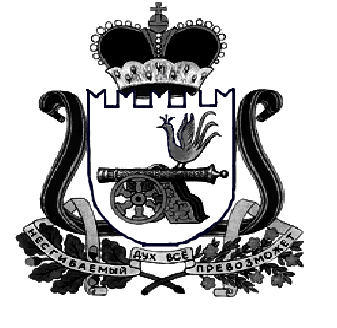 ДЕПАРТАМЕНТ  имущественных   и  земельных   Отношений  Смоленской области 214008, г. Смоленск, пл. Ленина, д. 1E-mail:  depim@admin-smolensk.ruТел.: (4812) 29-10-41 (4812) 29-27-04Тел./факс: (4812) 32-67-22, (4812) 29-27-21__________________№ ____________________на № ______________от ____________________